BOARD OF MANAGEMENT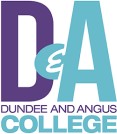 Finance & Property CommitteeTuesday 28 May 2024 at 5.00pm Room A625, Kingsway Campus (MS Teams option available)AGENDAWELCOMEAPOLOGIESDECLARATIONS OF CONNECTION & INTERESTMINUTE OF THE PREVIOUS MEETING – 27 February 2024     Paper A for approvalMATTERS ARISINGPaper B for notingFINANCEFinancial SustainabilityManagement Accounts & Forecast Outturn2024/25 Draft BudgetFinancial Forecast Return (FFR)Verbal updatePaper C for informationPaper D for approvalVerbal updateSH/STNANANAINFRASTRUCTUREFuture Infrastructure VisionEstates UpdatePresentation & discussionPaper E for informationSHBGGARDYNE THEATRE REVIEWPaper F for approvalSH/NAPROCUREMENT UPDATEPaper G for approvalNASTRATEGIC RISK REGISTERRisk Register Cover PaperStrategic Risk RegisterPaper H for approvalSTCORPORATE SERVICES REPORTPaper I for informationNADATE OF NEXT MEETING – Tuesday 10 September 2024 at 5.00pm in Room A625, Kingsway Campus DATE OF NEXT MEETING – Tuesday 10 September 2024 at 5.00pm in Room A625, Kingsway Campus 